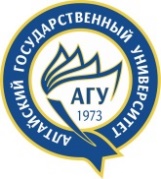 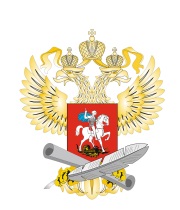 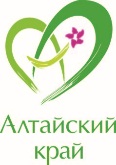 Министерство науки и высшего образования Российской ФедерацииФГБОУ ВО «Алтайский государственный университет»Управление Алтайского края по развитию туризма и курортной деятельностиАНО «Туристский центр Алтайского края»Алтайская региональная ассоциация туризма (АРАТ)ИНФОРМАЦИОННОЕ ПИСЬМОХII Межрегиональная молодежная научно-практическая конференцияТУРИЗМ НА АЛТАЕ глазами молодых исследователей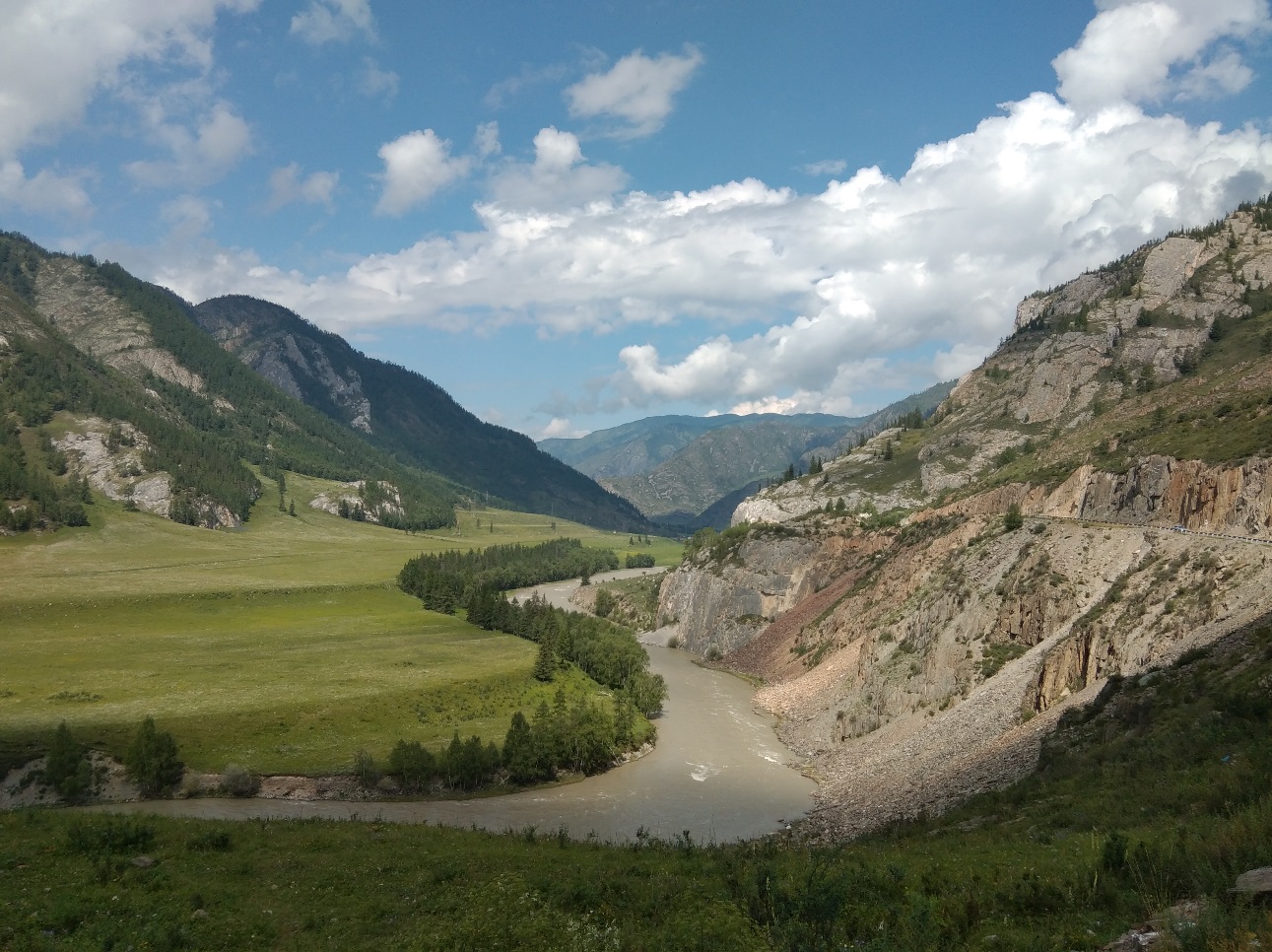 Барнаул, 12 апреля 2023 годаУважаемые коллеги!Приглашаем Вас принять участие в работе ХII Межрегиональной молодежной научно-практической конференции «Туризм на Алтае глазами молодых исследователей» (далее Конференция), которая будет проходить 12 апреля 2023 года в городе Барнауле в рамках Международного туристского форума «VISITALTAI».Конференция призвана объединить усилия молодых исследователей для обсуждения, анализа и практического использования передового научного опыта в области развития туризма и рекреации в Алтайском крае и на сопредельных территориях. Предлагается представить инновационные разработки в области туризма, социо-культурного сервиса и гостеприимстваСпикеры конференции: – Бортникова Наталья Викторовна, заместитель начальника управления Алтайского края по развитию туризма и курортной деятельности;– Ротанова Ирина Николаевна, доцент кафедры физической географии и ГИС:– Харламова Наталья Федоровна, доцент кафедры физической географии и ГИСРабота конференции будет проходить в Алтайском государственном университете (г. Барнаул, пр. Ленина, 61), в корпусе «Л», ауд. 416 Л, вход со стороны пр. Ленина в главный корпус АлтГУ (корпус «М») и далее по переходу, либо со стороны Администрации Алтайского края в корпус «Л» (будет организована встреча волонтерами). Начало регистрации в 9:30, холл 4 этажа перед аудиторией 416 Л.Время работы конференции с 10.00 до 13.30.Вопросы, выносимые на обсуждение:1. Региональный опыт развития туризма в современных условиях.2. Актуальные вопросы развития туристских территорий.3. Трансграничное и приграничное сотрудничество в сфере туризма и рекреации. 4. Развитие туризма и рекреации на урбанизированных территориях.5. Организация экскурсионного обслуживания туристов и экскурсантов. 6. Рекреация, туризм и гостеприимство: тренды развития.Исследования могут иметь теоретический, методический или практико-ориентированный характер. Вы можете внести дополнения к настоящей программе конференции, если тема Ваших исследований не нашла отражение в направлениях, предложенных ее организаторами.Формы участия в работе конференции:– участие с докладом (до 10 минут);Желающим участвовать в работе конференции необходимо оформить регистрационную форму (приложение 1), которую следует направить на почту Конференции turizmnaaltae@yandex.ru Контактная информация: 656049, г. Барнаул пр. Ленина 61, АлтГУ Институт географии, кафедра рекреационной географии, сервиса, туризма и гостеприимства. Контактное лицо: Ольга Михайловна Масловател.: +7 (3852) 291-278e-mail: turizmnaaltae@yandex.ruПриложение 1Регистрационная форма Фамилия Имя Отчество Название доклада (статьи)Место работы или учебы (полное название организации)ДолжностьУченая степень, звание (при наличии)Адрес организации (с индексом)Контактный телефон (для быстрой связи с авторами)e-mail